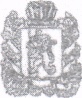                               КРАСНОЯРСКИЙ  КРАЙ  САЯНСКИЙ РАЙОН                      ВОЗНЕСЕНСКИЙ  СЕЛЬСКИЙ  СОВЕТ ДЕПУТАТОВ                                                           РЕШЕНИЕ                     30.03.2022г.                            с. Вознесенка                                № 5Об отмене Решения от 22.11.2018г № 21-р Об утверждении  Порядка ведения перечня видов муниципального контроля и органов местного самоуправления, уполномоченных на их осуществление, на территории муниципального образования Вознесенский сельсовет Саянского  района.      В соответствии с Федеральным законом от 06.10.2003 № 131-ФЗ «Об общих принципах организации местного самоуправления в Российской Федерации», Федеральным законом от 31.07.2020 № 248-ФЗ «О государственном контроле (надзоре) и муниципальном контроле в Российской Федерации», руководствуясь Уставом муниципального образования Вознесенский  сельсовет, Вознесенский сельский Совет депутатов Р Е Ш И Л:1.  Отменить решение Вознесенского сельского Совета депутатов: от 22.11.2018г № 21-р Об утверждении  Порядка ведения перечня видов муниципального контроля и органов местного самоуправления, уполномоченных на их осуществление, на территории муниципального образования Вознесенский сельсовет Саянского  района 2.  Ответственность за исполнение настоящего решения оставляю за собой.3. Решение вступает в силу в день, следующий за днем его официального опубликования в печатном издании «Сельские вести» и подлежит размещению на странице Вознесенского сельсовета на официальном веб-сайте Саянского района в информационно-телекоммуникационной сети Интернет - www.adm-sayany.ru. Глава  Вознесенского сельсовета,Председатель сельского Совета депутатов                                          Л.А. Циммерман.